Universidade Federal do Acre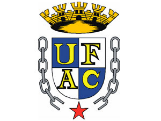 Programa de Pós-Graduação em Ciências da Saúde da Amazônia OcidentalTítulo do trabalho em negrito com letra maiúscula apenas onde houver necessidadeNome do Aluno CompletoRio Branco – Acre20XXTítulo do trabalho em negrito com letra maiúscula apenas onde houver necessidadeNome do Aluno CompletoDissertação apresentada a Coordenação do Programa de Pós-Graduação em Ciências da Saúde da Amazônia Ocidental como requisito para obtenção do título de mestre em Ciências da Saúde.Orientador: Prof. Dr. Nome Completo do Orientador.Co-Orientador: Prof. Dr. Nome Completo do Co-orientador Quando Houver.Rio Branco – Acre20XXUniversidade Federal do AcrePrograma de Pós-Graduação em Ciências da Saúde da Amazônia Ocidental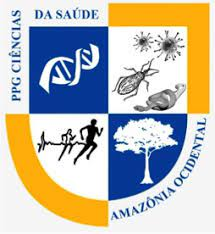 Nome do Aluno CompletoTítulo do trabalho em negrito com letra maiúscula apenas onde houver necessidadeDissertação aprovada em ____ de ___________________ de 20___, pela banca examinadora constituída pelos seguintes membros:___________________________________Prof. Dr. Nome CompletoUniversidade Federal do AcreOrientador___________________________________Prof. Dr. Nome CompletoNome da InstituiçãoMembro da Banca Examinadora___________________________________Prof. Dr. Nome CompletoNome da InstituiçãoMembro da Banca ExaminadoraRio Branco – Acre20XX[Espaço reservado para inserção da ficha catalográfica]. DEDICATÓRIAO nome das pessoas a quem o trabalho está sendo dedicado. Deve ser grafado de forma correta, completo e sem abreviaturas. A dedicatória é opcional e não pode ter mais que uma página.Ao meu pai e a minha mãe.AGRADECIMENTOSAgradeço...O nome das pessoas citados deve ser grafado de forma correta, completo e sem abreviaturas. Os agradecimentos são opcionais e não podem ter mais que uma página.EPÍGRAFE“Frase que julgue ser pertinente colocar aqui neste espaço. ”
Não esqueça de colocar aqui o autor da frase, ano, ou qualquer outra referência importante. Esta página é opcional.RESUMODeve ser digitado em um único parágrafo sem recuo, justificado, contendo no máximo 300 palavras. É uma apresentação concisa do conteúdo do estudo, destacando os aspectos de maior importância. Deve ser estruturado em: o objetivo, os métodos, os resultados e as conclusões. Um espaço abaixo do resumo deve-se colocar de três a cinco palavras chaves em ordem alfabética, separadas por ponto e vírgula. O termo palavras-chave é precedido de dois pontos.Palavras-chave: ABSTRACTIdem ao resumo, porém, em inglês. Keywords:LISTAS DE FIGURASNesta seção devem estar relacionadas as figuras, quadros, fórmulas, desenhos, gravuras, mapas, fotografias etc., na mesma ordem em que são citadas no texto.Figura 1 – Incidência de varíola em países andinos, 2004-2022.Figura 2 – Projeção da incidência de varíola em países andinos, 2004-2022, a) mensal; b) anual.LISTA DE TABELASNesta seção devem estar relacionadas as tabelas na mesma ordem em que são citadas no texto.Tabela 1 – Incidência de Varíola em países andinos, 2004-2022.LISTA DE SIGLASNesta seção devem estar relacionadas as abreviaturas, siglas e símbolos citados no texto em ordem alfabética.DATASUS - Departamento de Informática do Sistema Único de Saúde.a.C. – Antes de Cristo.d.C. – Depois de Cristo.OPAS – Organização Pan-Americana de Saúde.O sumário compreende a enumeração dos capítulos, seções e subseções que compõem a dissertação na mesma ordem e conteúdo em que aparecem no texto, seguido de sua paginação.  Será empregada a numeração progressiva, limitada até a terceira divisão. Todos os títulos e subtítulos com sua numeração serão alinhados e os parágrafos justificados.CAPÍTULO IREFERENCIAL TEÓRICOEsta seção pode ser denominada “Revisão da literatura" ou " Referencial teórico", quando for o caso.A revisão de literatura tem o propósito de reunir estudos anteriores de forma sistemática e abrangente. Já o referencial teórico é mais enxuto e é construído em cima dos conceitos que possuem ligação com o objetivo do problema pesquisado.REFERÊNCIAS	É um conjunto padronizado de descrições, retiradas de um documento que permite o leitor verificar se as informações prestadas são verídicas. Somente deverão constar nas Referências os autores citados no trabalho e nenhum deve ficar de fora, pois isto, poderia configurar plágio.As referências aqui listadas, são exclusivas do ‘Referencial Teórico’.Referenciar no estilo Vancouver. Para instruções acesse: http://www.fiocruz.br/bibsmc/media/comoreferenciarecitarsegundooEstiloVancouver_2008.pdf. Se preferir, automatize o processo utilizando o EndNote Web https://access.clarivate.com/login?app=endnote. Aprenda a utilizar essa ferramenta em dez minutos com o tutorial:  https://www.youtube.com/watch?v=NpBqAlPtywY CAPÍTULO IICaso a dissertação produza mais de um manuscrito, pelo menos um necessita não ter sido submetido, para que possa ser apreciado pela Comissão Examinadora.Se já houver trabalhos publicados oriundos da dissertação, inseri-los primeiro, com o local de publicação devidamente identificado. Por último, o trabalho que ainda será submetido, este não deve conter indicação de onde pretende-se publicar, porém, poderá estar no formato exigido pela revista, podendo ser redigido na língua inglesa se for o caso.CONSIDERAÇÕES FINAISQuando a dissertação gerar mais de um trabalho científico deverá existir esta seção. Nesta seção deverá constar a relevância do conjunto dos resultados obtidos para a área de estudo.Se houver apenas um manuscrito, esta seção deve ser excluída.ANEXOSOs anexos são elementos usados para completar ou comprovar a argumentação do seu trabalho. Caso seja de autoria do próprio autor, deve substituir a palavra ANEXOS no título dessa seção por APÊNDICE.Inserir parecer do Comitê de Ética nesta seção, quando houver necessidade de submissão a este órgão.Se não houver anexo ou apêndice, esta seção deve ser excluída.